Обучающий семинар по теме:«Внедрение оценки регулирующего воздействия и экспертизы муниципальных нормативных правовых актов»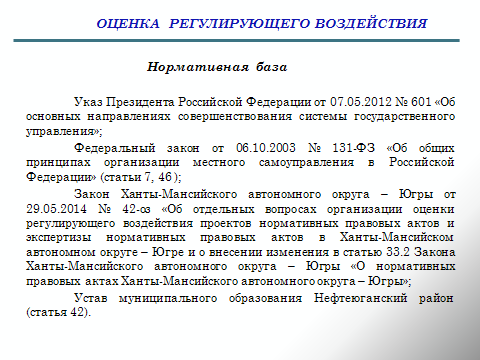 В соответствии с федеральным и окружным  законодательством, а также Уставом муниципального образования, с 1 января 2016 года муниципальными районами (городскими округами) осуществляется проведение оценки регулирующего воздействия.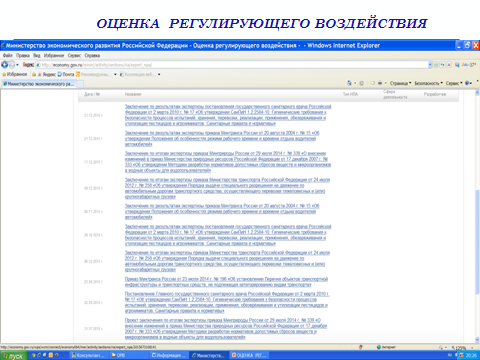 Рассмотрим, какие нормативные правовые акты подлежат ОРВ. ОРВ подлежат документы, которые в той или иной степени затрагивают предпринимательскую и инвестиционную деятельность. На слайдах представлены документы, по которым осуществляется ОРВ, это и режим работы и отдыха водителей, порядок выдачи специальных разрешений на движение по автомобильным дорогам автомобилей с крупногабаритным грузом, 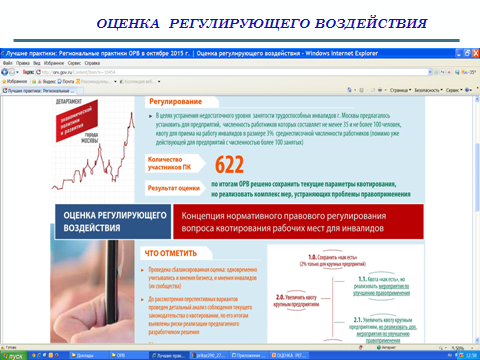 уровень трудозанятости трудоспособных инвалидов, Предоставление услуг связи, с решением проблемы  - отсутствие единого подхода к мониторингу состояния услуг связи и инфраструктуры связи, а также организационно-технического решения, обеспечивающего такой мониторинг.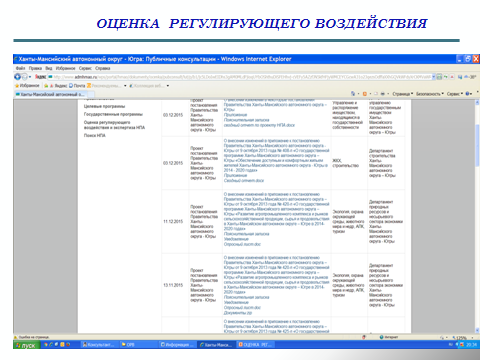 Программы, в которых предусмотрены выделение субсидий и грантов, приобретение (или получение) у субъектов предпринимательства какой-либо услуги.  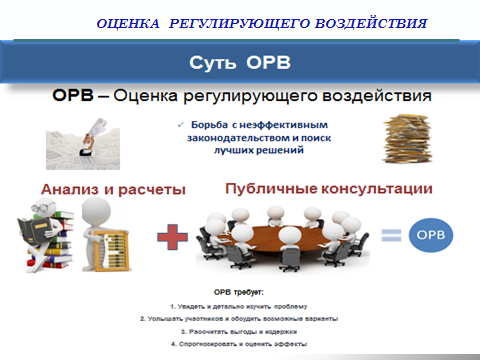 Рассмотрим, что такое ОРВ. ОРВ - представляет собой процедуру анализа проблем и целей государственного регулирования, поиска альтернативных вариантов достижения этих целей, а также связанных с ними выгод и издержек социальных групп, подвергающихся воздействию регулирования, для определения наиболее эффективного варианта регулирующего воздействия.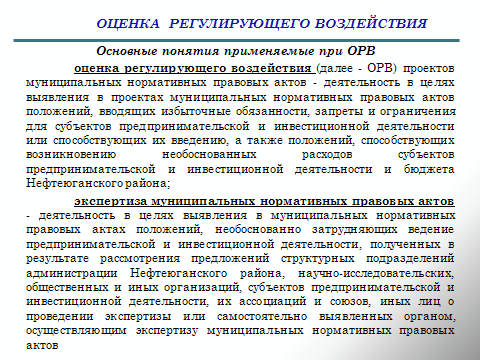 В порядке проведения оценки регулирующего воздействия даны понятия, применяемые для ОРВ, что такое оценка регулирующего воздействия и экспертиза муниципальных нормативных правовых актов.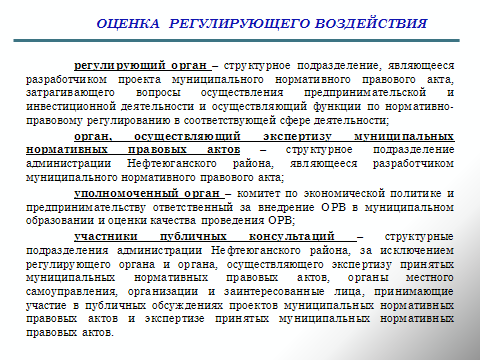 Даны определения:Структурное подразделение администрации района – являющееся разработчиком НПА и осуществляющее экспертизу муниципальных нормативных правовых актов -  является регулирующим органом.комитет по экономической политике и предпринимательству –ответственный за внедрение ОРВ в муниципальном образовании и оценки качества проведения ОРВ является уполномоченным органом.Также дано определение участников публичных консультаций. 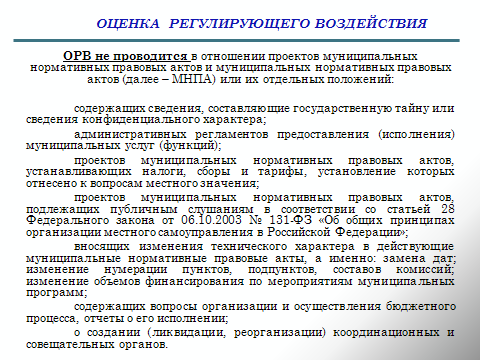 ОРВ не подвергаются ряд документов представленных на слайде. 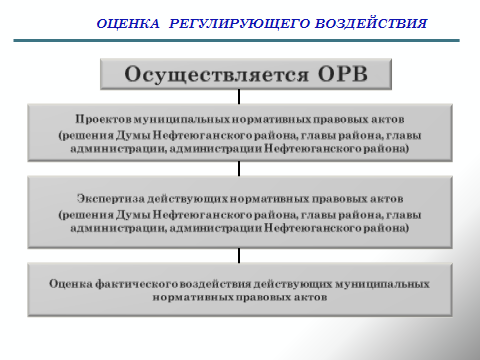 ОРВ проводится по 3 направлениям. ОРВ проводится как на проекты, так и на утверждение нормативные правовые акты.-  ОРВ проектов муниципальных нормативных правовых актов – проводится в целях выявления в проектах положений, вводящих избыточные обязанности, запреты и ограничения для субъектов предпринимательской и инвестиционной деятельности или способствующих их введению, а также положений, способствующих возникновению необоснованных расходов субъектов предпринимательской и инвестиционной деятельности и бюджета Нефтеюганского района;- экспертиза принятых нормативных правовых актов (согласно плана, который формируется ежегодно)– проводится в целях выявления положений, необоснованно затрудняющих ведение предпринимательской и инвестиционной деятельности.- оценка фактического воздействия действующих актов (не ранее, чем через 2 года после вступления в силу).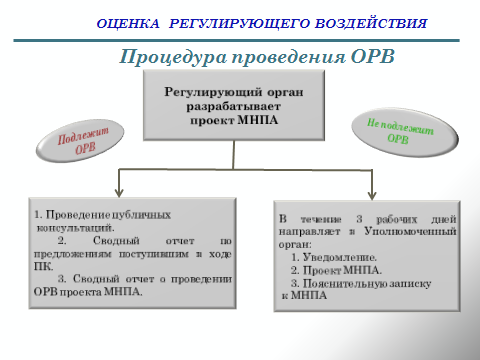 Рассмотрим порядок проведения ОРВ проектов.Регулирующий орган готовит проект нпа, самостоятельно проводит предварительную экспертизу ОРВ, т. е  оценивает наличие в проекте положений, которые будут ограничивать и затруднять деятельность субъектов: - положения, которыми изменяется содержание прав и обязанностей субъектов предпринимательской и инвестиционной деятельности, изменяется содержание или порядок реализации полномочий органов местного самоуправления в отношениях с субъектами предпринимательской деятельности, а также приведет ли предусмотренное проектом акта изменения в части прав и обязанностей субъектов предпринимательской деятельности; - исполнение указанными субъектами возложенных на них обязанностей вследствие противоречий или пробелов в правовом регулировании, отсутствия необходимых организационных или технических условий у органов местного самоуправления, а также уровня развития технологий, инфраструктуры, рынков товаров и услуг.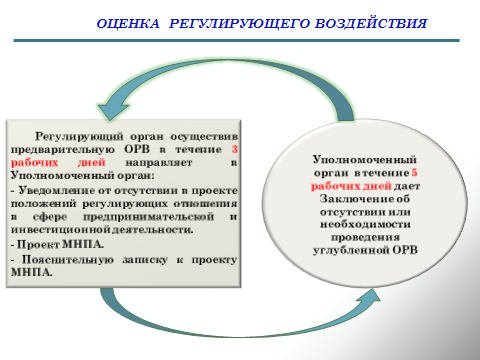 Если регулирующим органом не выявлены положения касающиеся деятельности предпринимательства и инвестиционной деятельности, в течение 3 рабочих дней регулирующий орган направляет в уполномоченный орган уведомление, проект и пояснительную записку к проекту.- если в проекте предусмотрены положения, касающиеся деятельности предпринимательства или инвестиционной деятельности, регулирующий орган проводит процедуру оценки регулирующего воздействия (проводятся публичные консультации, готовятся сводные отчеты по ПК и порядку проведения ОРВ). Уполномоченный орган, в свою очередь, получив уведомление, проект и пояснительную записку проводит анализ поступивших документов, и в течение 5 рабочих дней готовит Экспертное заключение об отсутствии или необходимости проведения углубленной ОРВ и направляет Экспертное заключение в регулирующий орган.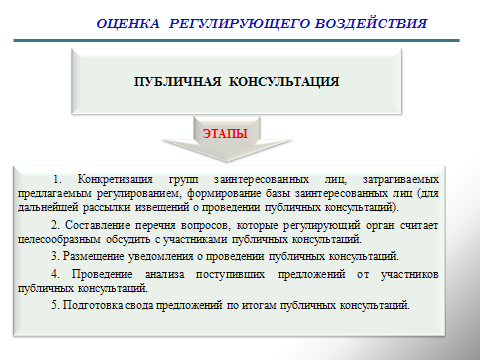 Углубленная оценка начинается с публичных консультаций.Сама публичная консультация состоит из 5 этапов. Вы должны понимать какие группы предпринимательского сообщества затронет ваш проект, кому вы направите для обсуждения уведомления, какие вопросы стоит направить для обсуждения, и в том числе, для заполнения Свода о проведении оценки.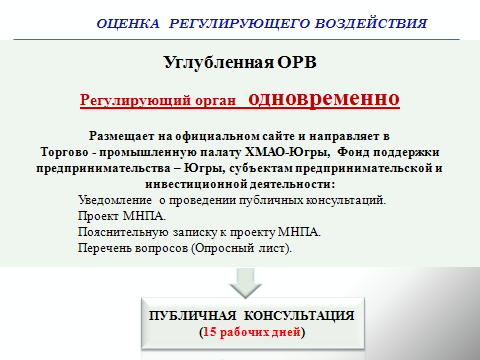 Углубленная ОРВ осуществляется следующим образом:Регулирующий орган одновременно Размещает на сайте в разделе «Оценка регулирующего воздействия»  Уведомление (приложение № 1 к методическим рекомендациям) о начале проведения публичной консультации, в котором указывается срок проведения ПК, и  способ направления предложений (сразу хочу сказать, что в Приказе Минэкономразвития № 290 от 22.06.2015 и в методрекомендациях Департамента экономического развития автономного округа № 200 от 30.09.2015 года «Отсутствие у разработчика исчерпывающих сведений о круге заинтересованных лиц, на которых окажет воздействие нормативный акт, не является основанием для отказа от рассылки уведомления о начале публичных консультаций».  При направлении субъектам информации о проведении ПК, должен быть указан электронный адрес, где размещен проект.     проект НПА, пояснительную записку, перечень вопросов (опросный лист) (типовая форма приложение № 3). Аналогичный пакет документов направляется в ТТП- ХМАО-Югры и ФФП-Югры, субъектам предпринимательской деятельности интересы которых могут  быть затронуты проектом. Таким образом, начинается публичная консультация, которая проводится 15 рабочих дней. ПК могут быть проведены способом интернет-опроса, совещаний. 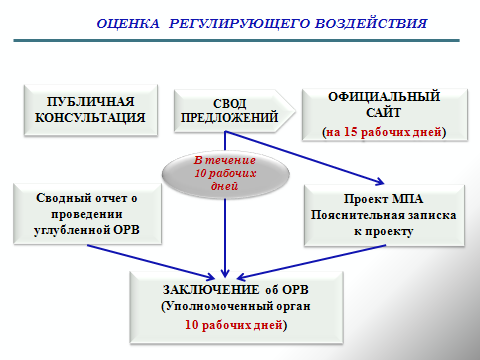 По результатам ПК, регулирующий орган готовит свод поступивших предложений и таблицу результатов публичных консультаций (приложение № 5 к методрекомендациям) и размещает в специализированном разделе официального сайт на срок 15 рабочих дней. Если предложения не поступили, в своде указывается, что мнения не поступили, и свод также размещается на сайте.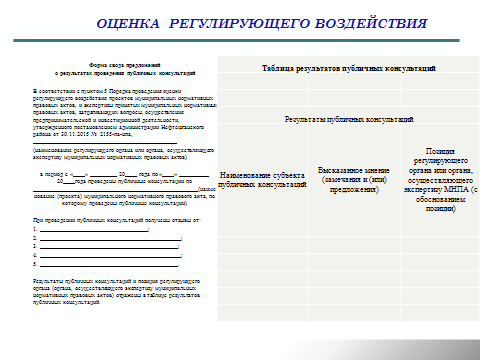 При заполнении таблицы у обязательно заполняется графа «Позиция регулирующего органа с обоснованием» либо вы согласны с предложением либо если нет, то обосновывается, почему невозможно принять предложение субъекта.После окончания публичных консультаций, регулирующий орган в течение 10 рабочих дней направляется в Уполномоченный орган на получение экспертного заключения об ОРВ:Пакет содержит:Свод предложений поступивших от субъектов в ходе ПК;  Сводный отчет об ОРВ проекта (в разделе 2 «Характеристика проблемной ситуации» п. 2.1. «Описание содержания проблемной ситуации» отсутствие нормативного правового регулирования – не является проблемой. Также поручение о разработке проекта акта не является обоснованием наличия проблемы. Это управленческое решение, направленное на минимизацию влияния данной проблемы.Проект МПА;Пояснительную записку содержащую:-  проблему, на которую направлено предполагаемое регулирование, - оценку негативных эффектов, от наличия данной проблемы, субъектов предпринимательской (инвестиционной) деятельности которые будут затронуты в ходе решения проблемы- описание обязанностей или запретов возникших в ходе предлагаемого регулирования (описание изменений), оценка расходов субъектов связанных с необходимостью соблюдать запреты и обязанности, - оценка риска невозможности решения проблемы предложенным способом. 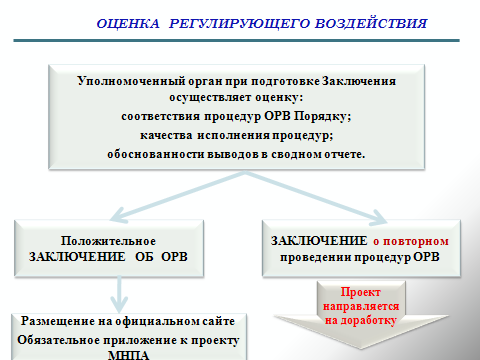 Уполномоченный орган, получив пакет документов, в течение 10 рабочих дней готовит заключение, учитывая:Соответствие проведенных процедур утвержденному порядку;Сводный отчет поступивших предложений, учет поступивших позиций;Сводный отчет об ОРВ.Если замечания отсутствуют, уполномоченный орган готовит и направляет в регулирующий орган  заключение. Заключение размещается регулирующим органом на сайте и является обязательным приложением к проекту.В случае выявления замечаний, уполномоченный орган направляет заключение о необходимости повторного проведения процедур, начиная с некачественно выполненной, и возвращает проект регулирующему органу.После устранения замечаний, регулирующий орган повторно направляет проект нпа на согласование.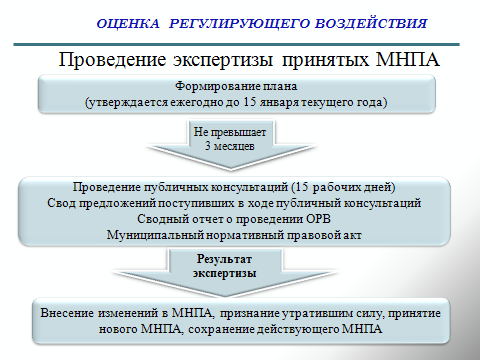 По утвержденным МПА проводится экспертиза.В конце года в декабре уполномоченный орган размещает на сайте Уведомление о формировании перечня МПНА по которым будет проводиться экспертиза МНПА в последующем году.  Структурными подразделениями администрации района,  субъектами предпринимательства, бизнес-сообществами могут направляться предложения в план. План утверждается до 15 января. Процедура экспертизы аналогична процедуре ОРВ проектов МНПА, срок проведения экспертизы не должен превышать 3 месяцев. По результатам экспертизы регулирующий орган принимает одно из 4 решений и о принятом решении сообщает в уполномоченный орган.Вся информация и процедуры размещаются на сайте в специализированном разделе.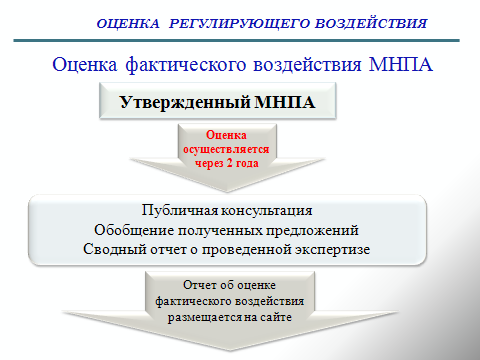 Оценка фактического воздействия МНПА, в отношении которых была проведена ОРВ.Мониторинг осуществляется через 2 года, т.е. с 1 января 2017 года 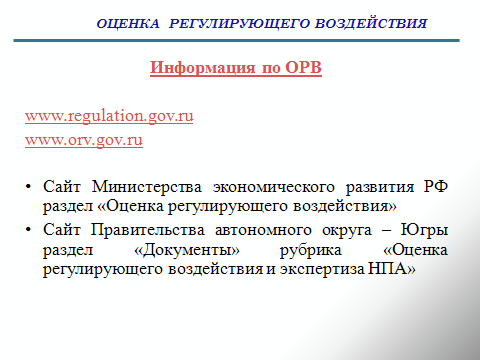 С примерами проведения ОРВ можно ознакомиться на сайтах.По проведению ОРВ постоянно осуществляется мониторинг Минэкономразвития, Высшей школы экономики и Народный фронт и определяется рейтинг. Критерии оценки у всех разные, но у всех Ульяновская область определена как стабильный лидер.  